QUEM SOMOSO Núcleo de Acessibilidade e Atendimento educacional Especializado (NAAEE) é um setor vinculado à Pró-reitoria de Graduação (PROGRAD) da Universidade Estadual de Santa Cruz criado pela Resolução CONSU, nº 4, publicada em 5 de junho de 2018. O NAAEE está localizado no andar térreo do Pavilhão Adonias Filho. Atua na prestação de atendimento educacional especializado aos estudantes com deficiências, transtornos globais do desenvolvimento e altas habilidades/superdotação matriculados na UESC. Todas as ações desenvolvidas são pautadas na legislação nacional, que ampara o trabalho com o público-alvo da educação especial e na concepção universal dos direitos de acesso, participação, formação profissional e realização dos projetos de vida dos estudantes no âmbito de todas as esferas da sociedade.OBJETIVOO NAAEE tem como objetivo desenvolver ações que promovam o acesso, a permanência, a participação na vida acadêmica com a garantia do serviço de apoio especializado, de acordo com as necessidades individuais dos estudantes com deficiência, transtornos globais do desenvolvimento e altas habilidades/superdotação.ÁREAS DE ATUAÇÃO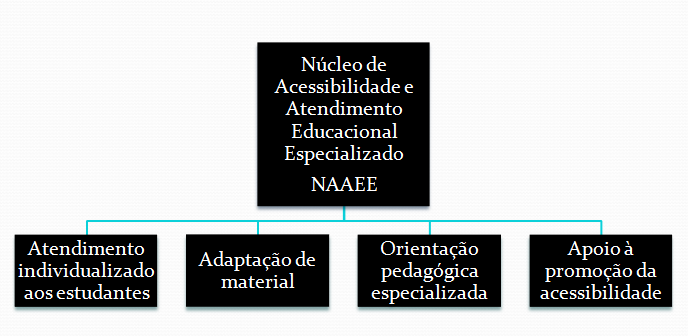 ACESSO AO NAAEE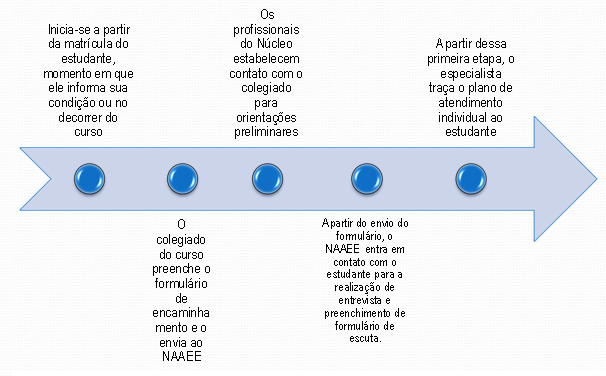 EQUIPEAna Lúcia Amaral FreitasPedagoga, especialista em Supervisão EscolarTattiana Côrtes Farias de MendonçaEspecialista em Orientação e MobilidadeVanessa Leal AmorimTécnica em InformáticaCOLABORADORESProfessora Aída Carvalho Vita (DCET)Carmem Silvia Camuso Barros - Psicóloga (CDRH)Cristina Verônica Santos Novaes - Psicopedagoga (CDRH)Edmundo Ramosa Filho (Prefeitura do Campus)Professora Genigleide Santos da Hora (DCIE)Professora Ivete Maria dos Santos (DCET)Professora Lucilia Santos de França Lopes (DLA)Roberto Carvalho (Editus)Professora Viviane Dias (CDIE)Professor Wolney Gomes Almeida (DLA)Professora Joslei Viana de Souza (DCS)PUBLICAÇÕESImplantação do Núcleo de Acessibilidade e Atendimento Educacional Especializado: desafios e possibilidades.Publicado nos Anais do VII Congresso Brasileiro de Educação Especial da UFSCAR (2016).Autoras: Ana Lúcia Amaral Freitas, Carmem Silvia Silva Camuso, Ivete Maria dos Santos.Capacitação dos Vigilantes da Universidade Estadual de Santa Cruz: construção da cultura de inclusão.Publicado nos Anais do VIII Congresso Brasileiro de Educação Especial da UFSCAR, ano 2018.Autoras: Ana Lúcia Amaral Freitas, Cristina Verônica Novaes, Tattiana Côrtes Farias de Mendonça.LEGISLAÇÃO INTERNAResolução CONSU, nº 4, publicada em 5 de junho de 2018Para acessar: http://www.uesc.br/publicacoes/consu/06.2018/04.2018.pdfALGUMAS AÇÕES DE FORMAÇÃO REALIZADASMinicurso: Adaptação de Materiais para Estudantes Cegos com a Utilização de Scanner de Voz (2016).Ministrante: Fábia Moema SardinhaCurso: Introdução à Audiodescrição com o Instituto Benjamim Constant - (parceria PRODOCÊNCIA em 2016).Ministrante: Nadir Machado, Maristela Dalmolin e Vitor Alberto. 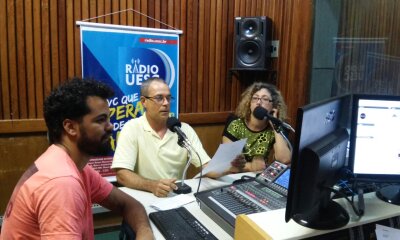 Palestra: Inclusão da Pessoa com Deficiência no Ensino Superior - (parceria PRODOCÊNCIA em 2016).Ministrante: Terezinha Miranda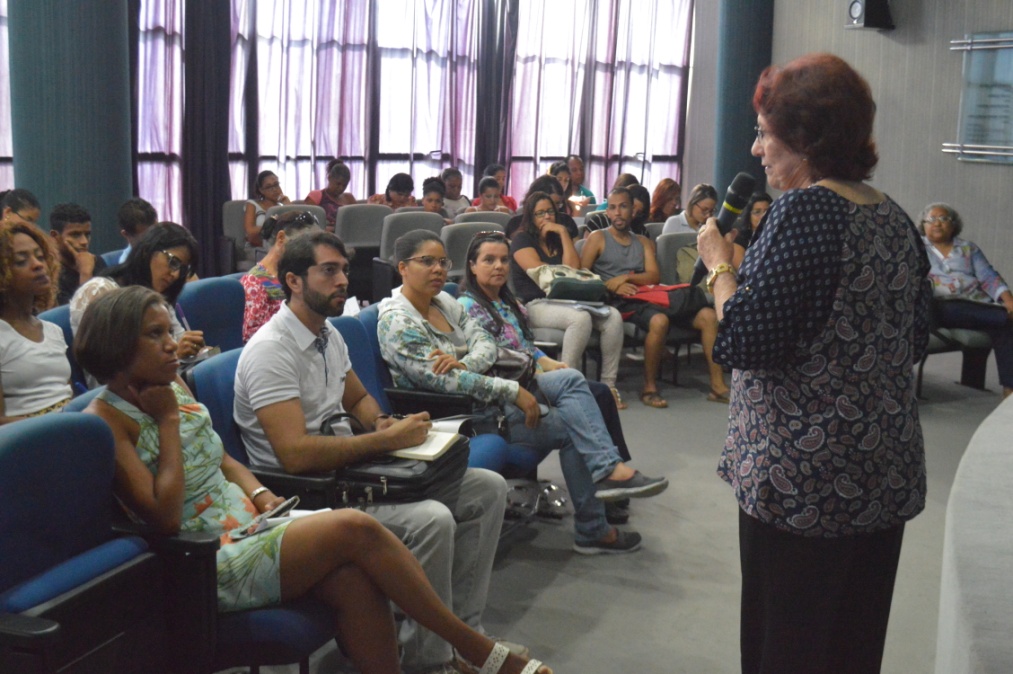 Curso: Programas de Informática na área da deficiência Visual- Nível Básico com o Instituto Benjamim Constant (parceria PRODOCÊNCIA em 2016).Ministrante: José Francisco de Souza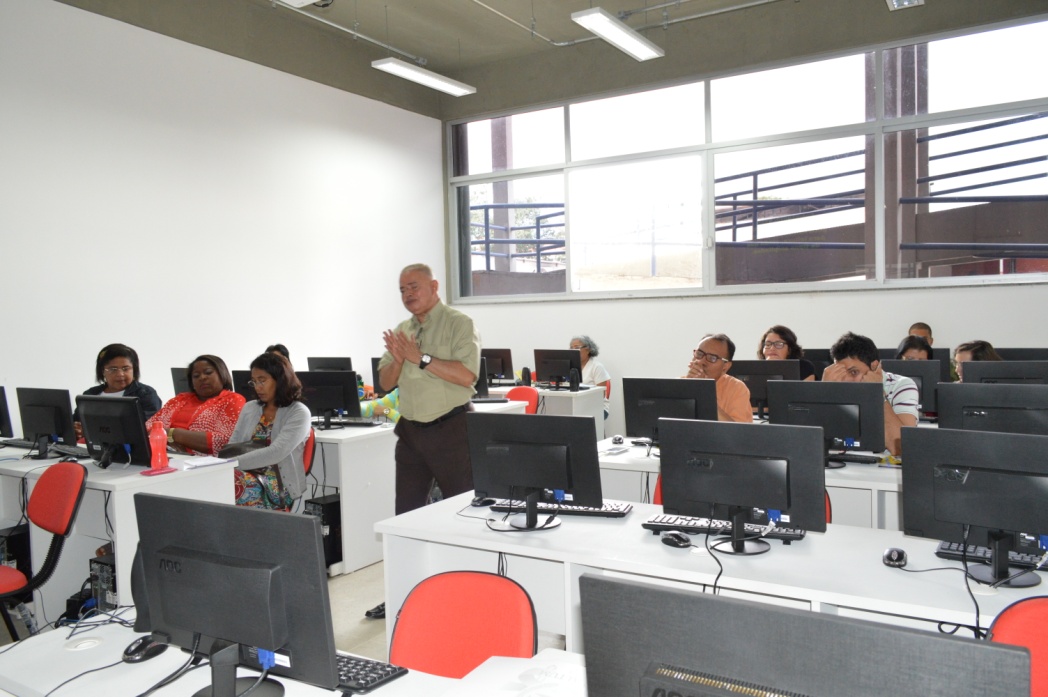 Mesa-redonda: A inclusão de estudante público-alvo da educação especial nas universidades estaduais baianas: acesso e permanência.Ministrantes: Representantes da UESC, UEFS, UNEB e UESB.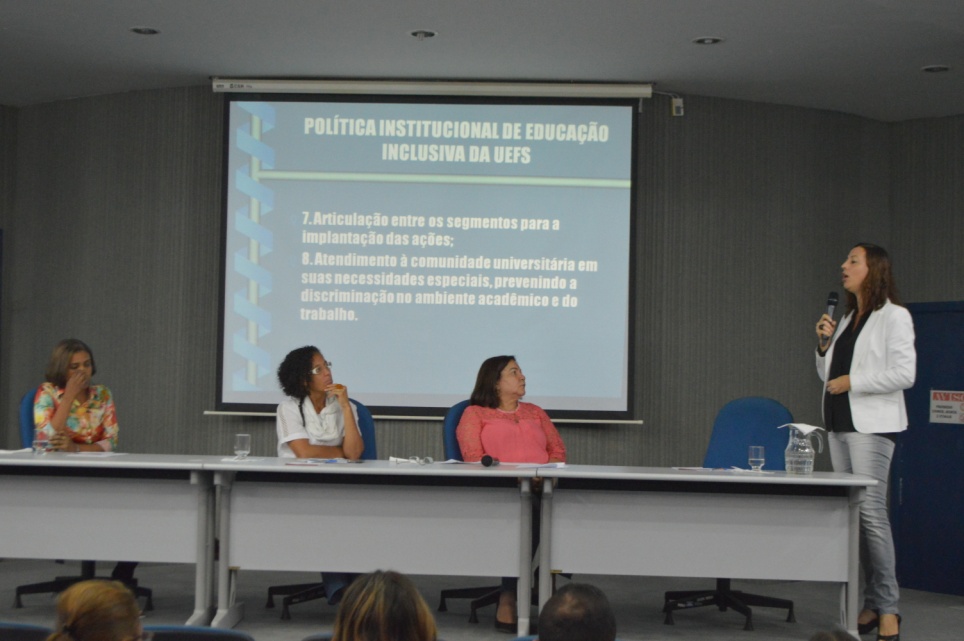 Curso: Orientação e Mobilidade com o Instituto Benjamim Constant - (parceria CDRH em 2017)Ministrante: Valéria Aljan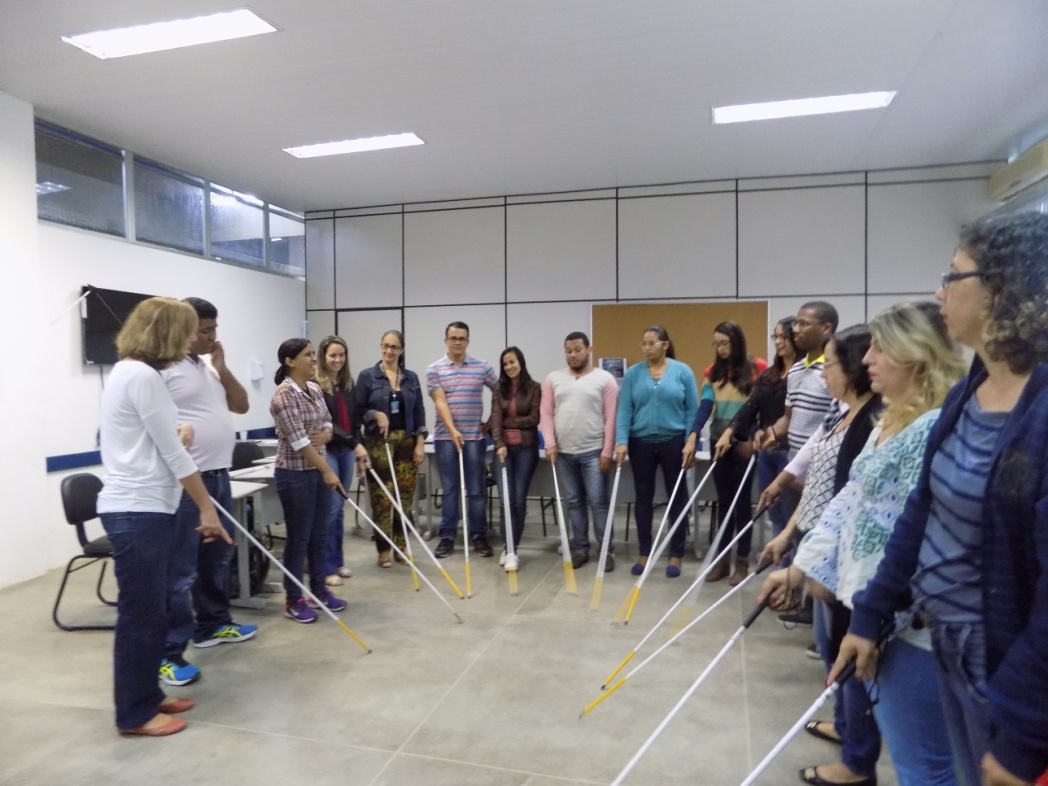 Minicurso: Acessibilidade tecnológica: tornando o computador acessível para pessoas com deficiência visual.Ministrante: Louise Suelen Araujo Reis 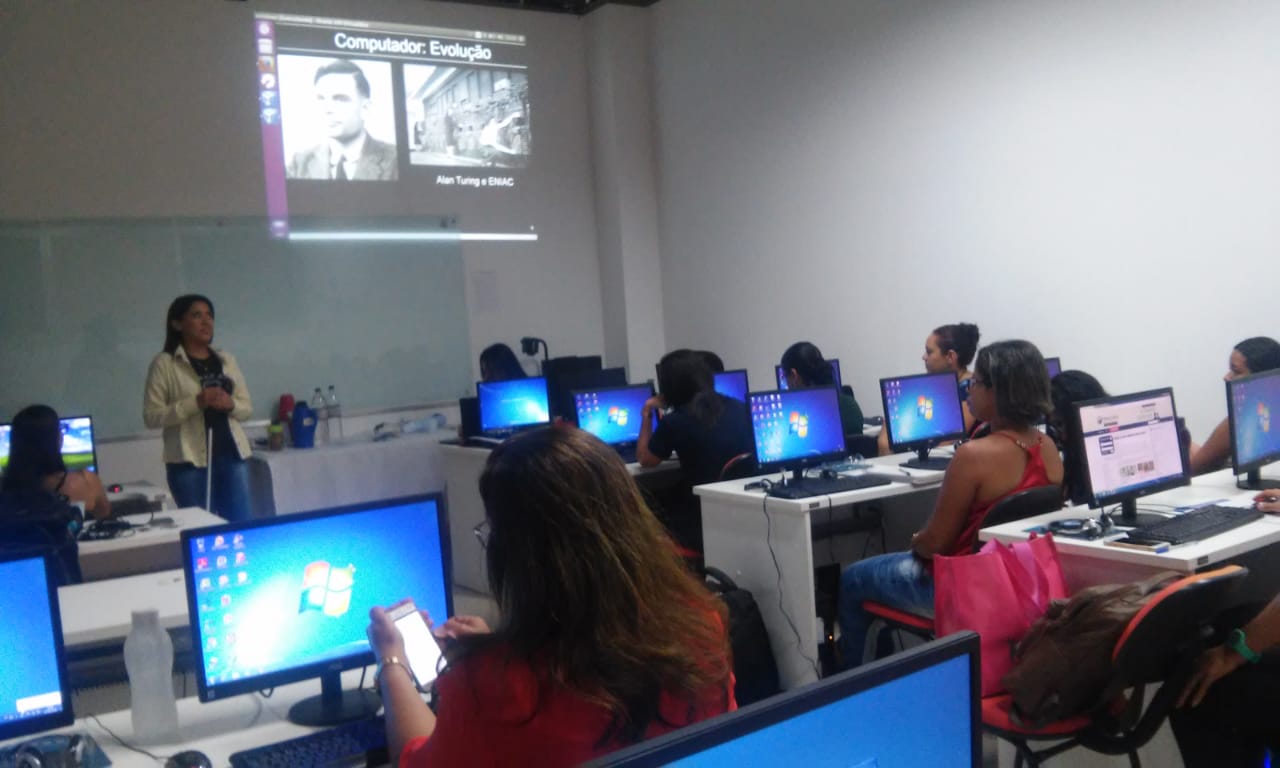 Diálogos: com os professores dos Cursos de Comunicação Social e de Ciência da Computação.Mediadores: NAAEE / IBC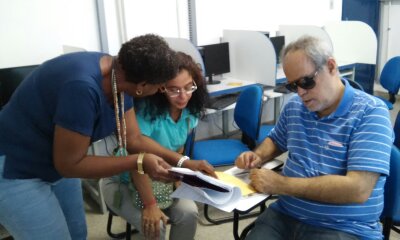 Curso: Os Serviços da Universidade Frente à Demanda de Atendimento ao Público da Educação Especial: um desafio atual (2016 e 2017)Ministrantes: Profª. Lucilia França - DLA e Tattiana Mendonça - NAAEE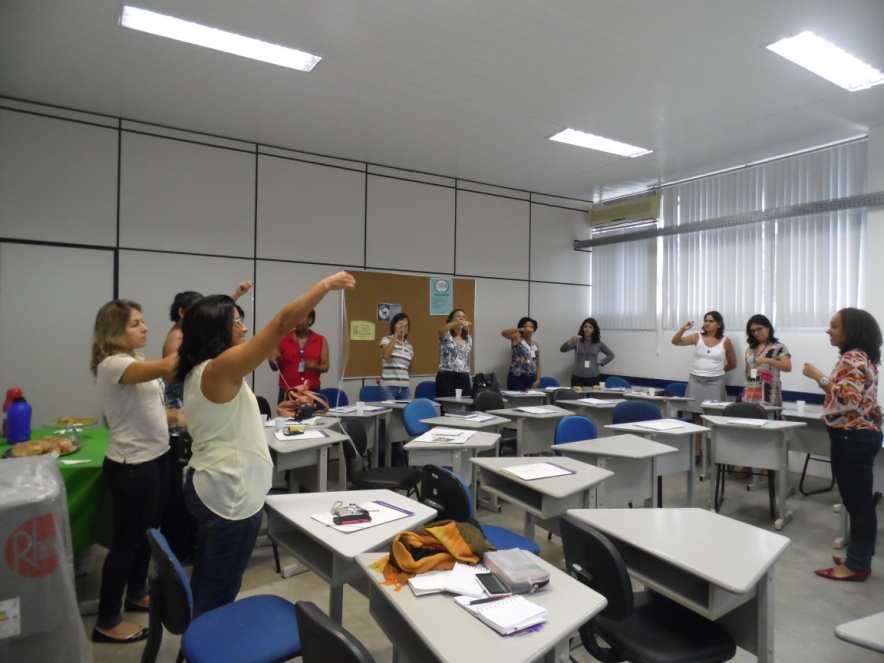 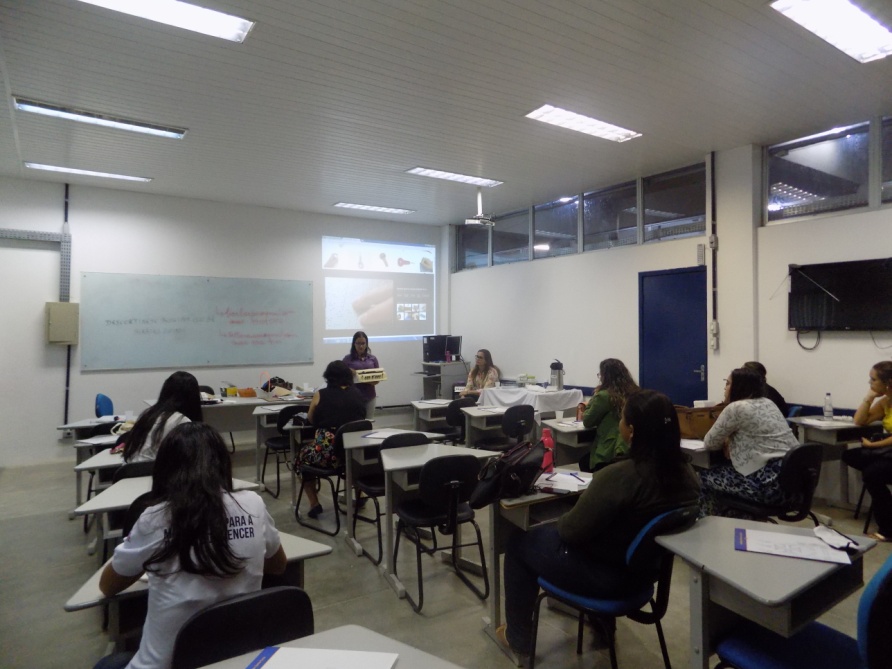 Minicurso: Guia Vidente: estabelecendo contatos e ajudas assertivas. Ação para 86 Vigilantes da UESC em 2017.Ministrante: Tattiana Côrtes Farias de Mendonça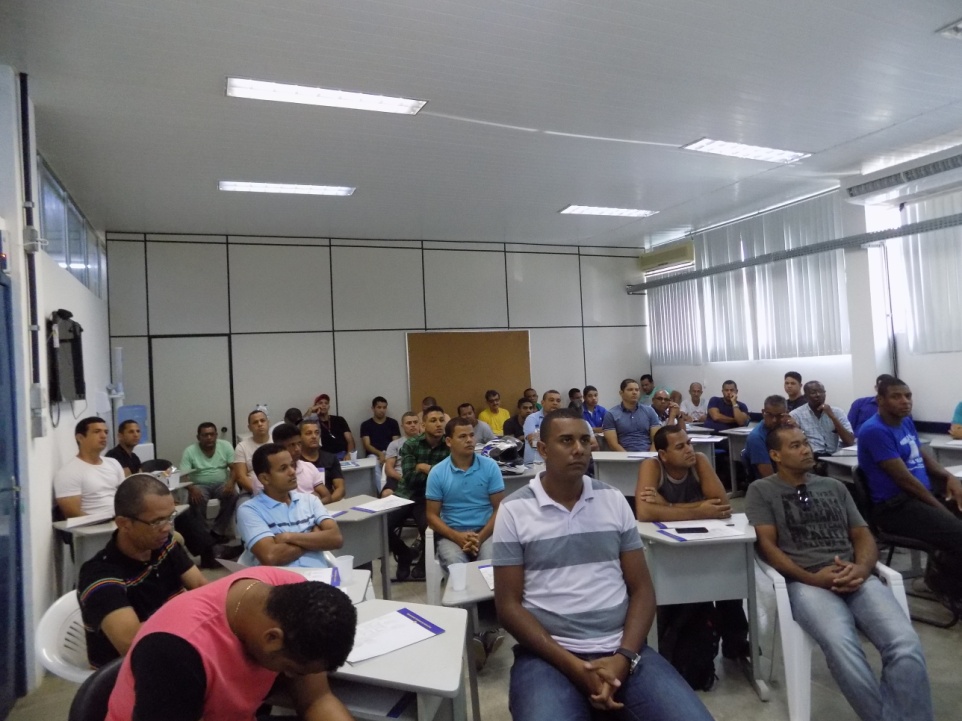 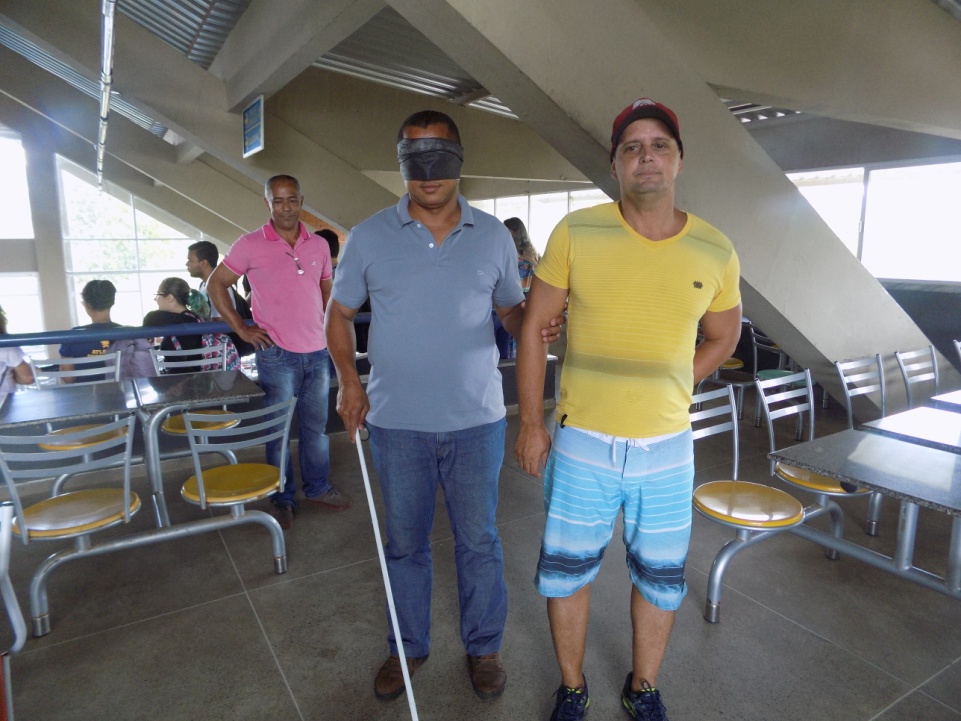 Diálogo: sobre como tornar um documento acessível para estudantes com deficiência visual, com a equipe do NAEE em 2017. Mediadora: Tattiana Côrtes Farias de MendonçaEmail: naaee@uesc.brTelefone: (73)3680-5507